Zajęcia rewalidacyjne dla Kubusia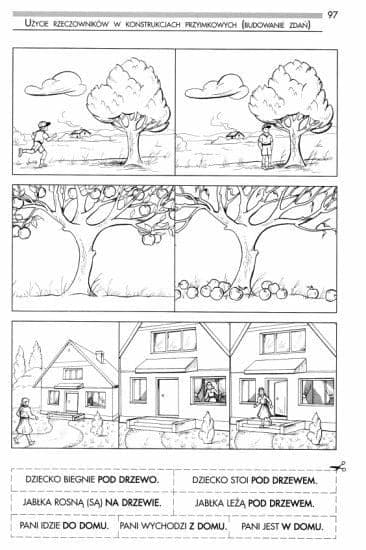 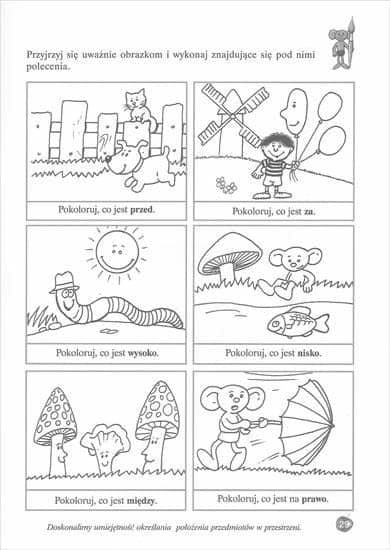 